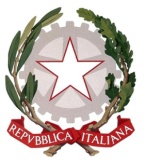       ISTITUTO COMPRENSIVO STATALE Scuola Infanzia – Scuola Primaria – Scuola Secondaria di 1° Grado “Padre Giuseppe Puglisi” ad indirizzo musicaleVIA G. FORTUNATO, 10 – 87021   BELVEDERE MARITTIMO   (CS)  tel. e fax  0985/82923  C. M. - CSIC8AS00C – C. F. 82001590783 - Codice Univoco Ufficio UFUPTB-  E-MAIL: csic8as00c@istruzione.it PEC: csic8as00c@pec.istruzione.itSito web: www.icbelvedere.gov.it Prot. n°6295  -C1                                                                              Belvedere Marittimo, lì 1°/09/2017             								           Al Personale Docente e            								           Al Personale ATA                                                                                                                      All’Albo             Al sito WEB dell’IstitutoOggetto: Pubblicazione Codice di Comportamento e Codice DisciplinareIL DIRIGENTE SCOLASTICO· Visto il Dlgs. 16.4.1994, n. 297;· Visto il D.P.R. n° 275/1999;· Visto il D.Lgs. n° 165/2001;· Visto il D.Lgs. 150/2009;· Visto il C.C.N.L. del comparto scuola 29 novembre 2007; DISPONEche siano pubblicati all’albo della sede e sul sito dell’istituto i seguenti documenti:1 - Codice di comportamento dei dipendenti delle pubbliche amministrazioni DPR 62/2013 -         (GU n°129 del 4.6.2013);2 - Codice disciplinare personale docente (art.91 CCNL 29.11.2007 ed artt.492 sino a 499        d.lgs. 297/1994);3 - Codice disciplinare personale ATA (dal CCNL comparto scuola – personale ATA CCNL del      29/11/2007);4 - D.Lgs 150/09 –stralcio: Capo V Sanzioni disciplinari e responsabilità dei dipendenti         pubblici;5 - Circ. MIUR n. 88 dell’8/11/2010: Applicazione D.Lgs 150/09 al personale della scuola6 - D.Lgs 165/2001 (artt.53, 55,55 bis, 55 ter, 55 quater e 55 sexies);7 - Tabella 1 C.M. 88 – Procedimento disciplinare per tutto il personale scolastico ai sensi del         D.Lgs 150/2009;8 - Tabella 2 C.M. 88 – Personale ATA: infrazioni, sanzioni disciplinari e sospensione        cautelare;9 - Tabella 3 C.M. 88 – Personale docente: infrazioni, sanzioni disciplinari e sospensione       cautelare;                                                                                                                                Il Dirigente Scolastico                                                                                                                 Ersilia Siciliano     firma autografa sostituita a mezzo stampa,    ai sensi dell’art. 3, comma 2 del d.lgs n. 39/1993